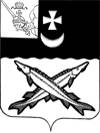 АДМИНИСТРАЦИЯ БЕЛОЗЕРСКОГО  МУНИЦИПАЛЬНОГО  ОКРУГА ВОЛОГОДСКОЙ ОБЛАСТИП О С Т А Н О В Л Е Н И ЕОт _________________ № _______ О регулировании некоторых вопросов в области организации регулярных перевозок пассажиров и багажа автомобильным транспортом на территории Белозерского муниципального округаВ соответствии с Федеральным законом от 13.07.2015 № 220-ФЗ «Об организации регулярных перевозок пассажиров и багажа автомобильным транспортом и городским наземным электрическим транспортом в Российской Федерации и о внесении изменений в отдельные законодательные акты Российской Федерации», руководствуясь статьями 6 и 38 Устава Белозерского муниципального округа Вологодской области, ПОСТАНОВЛЯЮ:Утвердить: - порядок установления, изменения, отмены муниципальных маршрутов регулярных перевозок (приложение № 1);- порядок внесения сведений об изменении вида регулярных перевозок в реестр муниципальных маршрутов регулярных перевозок (приложение № 2);- требования к юридическим лицам, индивидуальным предпринимателям, участникам договора простого товарищества, осуществляющим регулярные перевозки по нерегулируемым тарифам (приложение № 3);- форму заявки на участие в открытом конкурсе и требования к содержанию данной заявки (в том числе к описанию предложения участника открытого конкурса) на право получения свидетельства об осуществлении перевозок по муниципальному маршруту регулярных перевозок (приложение № 4);-  шкалу для оценки критериев при сопоставлении заявок на участие в открытом конкурсе на получение свидетельства об осуществлении перевозок по муниципальному маршруту регулярных перевозок (приложение № 5);- порядок определения юридического лица, индивидуального предпринимателя, участников договора простого товарищества, которым свидетельства об осуществлении перевозок по муниципальному маршруту регулярных перевозок и карты соответствующего маршрута выдаются без проведения открытого конкурса (приложение № 6).2. Признать утратившими силу: - постановление администрации района от 05.09.2013 № 965 «Об организации транспортного обслуживания населения на территории Белозерского муниципального района»;- постановление администрации района от  22.01.2016 № 15 «О внесении изменений в постановление администрации района от 05.09.2013 № 965».3. Настоящее постановление подлежит опубликованию в газете «Белозерье» и размещению на официальном сайте Белозерского муниципального округа в информационно-телекоммуникационной сети «Интернет».		Глава округа:			                	                       Д.А.СоловьевУтвержден постановлением администрации Белозерского муниципального округа№ ____ от _______________ (приложение № 1)ПОРЯДОКУСТАНОВЛЕНИЯ, ИЗМЕНЕНИЯ, ОТМЕНЫ МУНИЦИПАЛЬНЫХ МАРШРУТОВ РЕГУЛЯРНЫХ ПЕРЕВОЗОК (ДАЛЕЕ - ПОРЯДОК)1. Общие положения1.1. Настоящий порядок регулирует вопросы установления, изменения, отмены муниципальных маршрутов регулярных перевозок пассажиров и багажа автомобильным транспортом на территории Белозерского муниципального округа (далее - муниципальные маршруты регулярных перевозок).1.2. Установление, изменение, отмену муниципальных маршрутов регулярных перевозок осуществляет администрация Белозерского муниципального округа (далее - администрация округа) в форме постановления.1.3. Администрация округа вносит сведения об установлении, изменении, отмене муниципального маршрута регулярных перевозок в реестр муниципальных маршрутов регулярных перевозок и размещает его на официальном сайте Белозерского муниципального округа в информационно-телекоммуникационной сети Интернет.2. Установление, изменение, отмена муниципальных маршрутов регулярных перевозок.2.1. Установление, изменение, отмена муниципальных маршрутов регулярных перевозок осуществляются в соответствии с Федеральным законом от 13.07.2015 № 220-ФЗ «Об организации регулярных перевозок пассажиров и багажа автомобильным транспортом и городским наземным электрическим транспортом в Российской Федерации и о внесении изменений в отдельные законодательные акты Российской Федерации» (далее - Федеральный закон) и настоящим порядком.Инициатором установления, изменения, отмены муниципальных маршрутов регулярных перевозок могут выступать юридические лица, индивидуальные предприниматели или уполномоченные участники договора простого товарищества, имеющие намерения осуществлять регулярные перевозки или осуществляющие регулярные перевозки по данным маршрутам.2.2. Заявители, предложившие установить муниципальный маршрут регулярных перевозок, представляют в администрацию округа заявление в письменной форме об установлении данного маршрута, которое включает в себя следующие сведения:1) наименование, место нахождения юридического лица, фамилия, имя и, если имеется, отчество индивидуального предпринимателя (в том числе участников договора простого товарищества), идентификационный номер налогоплательщика, почтовый адрес, контактные телефоны;2) предложение о наименовании муниципального маршрута регулярных перевозок в виде наименований начального остановочного пункта и конечного остановочного пункта по маршруту регулярных перевозок;3) наименование промежуточных остановочных пунктов по муниципальному маршруту регулярных перевозок;4) протяженность муниципального маршрута регулярных перевозок;5) наименования улиц и автомобильных дорог, по которым предполагается движение транспортных средств между остановочными пунктами по муниципальному маршруту регулярных перевозок;6) порядок посадки и высадки пассажиров (только в установленных остановочных пунктах или, если это не запрещено Федеральным законом, в любом не запрещенном правилами дорожного движения месте по маршруту регулярных перевозок);7) вид регулярных перевозок;8) характеристики транспортных средств (виды транспортных средств, классы транспортных средств, экологические характеристики транспортных средств, максимальный срок эксплуатации транспортных средств, характеристики транспортных средств, влияющие на качество перевозок), которые предполагается использовать для перевозок по муниципальному маршруту регулярных перевозок;9) максимальное количество транспортных средств каждого класса, которое допускается использовать для перевозок по маршруту регулярных перевозок;2.3. Заявители, предложившие изменить муниципальный маршрут регулярных перевозок, представляют в администрацию округа заявление в письменной форме об изменении данного маршрута, которое включает в себя следующие сведения:1) наименование, место нахождения юридического лица, фамилия, имя и, если имеется, отчество индивидуального предпринимателя (в том числе участников договора простого товарищества), идентификационный номер налогоплательщика, почтовый адрес, контактные телефоны;2) регистрационный номер муниципального маршрута регулярных перевозок в реестре муниципальных маршрутов регулярных перевозок;3) предлагаемые изменения в отношении пути следования транспортных средств, их класса и (или) характеристик, перечня остановочных пунктов, сокращения количества выполняемых рейсов.2.4. В случае если предложение представлено уполномоченным участником договора простого товарищества, сведения, подлежащие включению в предложение, указываются в отношении каждого участника договора простого товарищества. К предложению, указанному в пунктах 2.2 - 2.3 настоящего порядка, прилагается копия договора простого товарищества.2.5. Предложение и прилагаемые к нему документы представляются в администрацию округа лично или почтовым отправлением.2.6. В срок, не превышающий тридцати календарных дней со дня приема заявления об установлении или изменении муниципального маршрута регулярных перевозок, администрация округа рассматривает предложение об установлении или изменении муниципального маршрута регулярных перевозок и готовит проект постановления администрации округа об установлении или изменении муниципального маршрута регулярных перевозок либо письмо об отказе в установлении или изменении данного маршрута.2.7. Копия постановления либо письма вручается лично заявителю или направляется почтовым отправлением в течение трех рабочих дней со дня принятия решения администрацией округа.2.8. Основаниями для отказа в установлении, изменении муниципального маршрута регулярных перевозок являются:1) представление заявителем недостоверных сведений или представление таких сведений не в полном объеме;2) несоответствие маршрута установленным федеральным законодательством требованиям в части обеспечения безопасности дорожного движения;3) если один или несколько участков устанавливаемого или изменяемого муниципального маршрута регулярных перевозок совпадают с участками ранее установленных муниципальных маршрутов регулярных перевозок.2.9. Муниципальный маршрут регулярных перевозок считается установленным или измененным соответственно со дня включения сведений о данном маршруте, предусмотренных пунктами 1 - 11 части 1 статьи 26 Федерального закона, в реестр муниципальных маршрутов регулярных перевозок, со дня изменения сведений о данном маршруте, предусмотренных пунктами 3 - 11 части 1 статьи 26 Федерального закона, в реестре муниципальных маршрутов регулярных перевозок.2.10. В случае принятия решения об установлении муниципального маршрута регулярных перевозок для осуществления регулярных перевозок по регулируемым тарифам заключается муниципальный контракт в порядке, установленном законодательством Российской Федерации о контрактной системе в сфере закупок товаров, работ, услуг для обеспечения государственных и муниципальных нужд с учетом положений Федерального закона.2.11. В случае принятия решения об установлении муниципального маршрута регулярных перевозок для осуществления регулярных перевозок по нерегулируемым тарифам организуется проведение открытого конкурса на право получения свидетельства об осуществлении перевозок по муниципальному маршруту регулярных перевозок согласно положениям, установленным Федеральным законом.2.12. Заявители, предложившие отменить муниципальный маршрут регулярных перевозок, представляют лично или почтовым отправлением в администрацию округа заявление об отмене данного маршрута, которое включает в себя следующие сведения:1) наименование, место нахождения юридического лица, фамилия, имя и, если имеется, отчество индивидуального предпринимателя (в том числе участников договора простого товарищества), идентификационный номер налогоплательщика, почтовый адрес, контактные телефоны;2) регистрационный номер муниципального маршрута регулярных перевозок в реестре муниципальных маршрутов регулярных перевозок;3) мотивированное обоснование отмены муниципального маршрута регулярных перевозок.2.13. В срок, не превышающий тридцати календарных дней со дня приема заявления об отмене муниципального маршрута регулярных перевозок, администрация округа рассматривает предложение об отмене муниципального маршрута регулярных перевозок и готовит проект постановления администрации округа об отмене муниципального маршрута регулярных перевозок либо об отказе в отмене данного маршрута.2.14. Копия постановления либо письма вручается лично заявителю или направляется почтовым отправлением в течение трех рабочих дней со дня принятия решения администрацией округа.2.15. Основанием для отмены муниципального маршрута регулярных перевозок является:1) несоответствие маршрута установленным федеральным законодательством требованиям в части обеспечения безопасности дорожного движения;2) низкая наполняемость транспортного средства (менее 10%);3) отсутствие заявок на участие в открытом конкурсе на право получения свидетельства об осуществлении перевозок по муниципальному маршруту регулярных перевозок.2.16. Администрация округа уведомляет об отмене муниципального маршрута регулярных перевозок юридическое лицо, индивидуального предпринимателя, уполномоченного участника договора простого товарищества, осуществляющих регулярные перевозки по соответствующему маршруту, не позднее ста восьмидесяти дней до дня вступления указанного решения в силу.2.17. Муниципальный маршрут регулярных перевозок считается отмененным со дня исключения сведений о маршруте из реестра муниципальных маршрутов регулярных перевозок. Утвержден постановлением администрации Белозерского муниципального округа№ ____ от _______________ (приложение № 2)ПОРЯДОКВНЕСЕНИЯ СВЕДЕНИЙ ОБ ИЗМЕНЕНИИ ВИДА РЕГУЛЯРНЫХ ПЕРЕВОЗОК В РЕЕСТР МУНИЦИПАЛЬНЫХ МАРШРУТОВ РЕГУЛЯРНЫХ ПЕРЕВОЗОК (ДАЛЕЕ - ПОРЯДОК)1. Внесение сведений об изменении вида регулярных перевозок в реестр муниципальных маршрутов регулярных перевозок осуществляется администрацией Белозерского муниципального округа (далее – администрация округа).2. Изменение вида регулярных перевозок, осуществляемых по муниципальному маршруту регулярных перевозок, допускается при условии, если данное решение предусмотрено документом планирования регулярных перевозок.3. Администрация округа в случае принятия решения об изменении вида регулярных перевозок уведомляет об этом решении юридическое лицо, индивидуального предпринимателя, уполномоченного участника договора простого товарищества, осуществляющих регулярные перевозки по соответствующему маршруту, не позднее ста восьмидесяти дней до дня вступления указанного решения в силу.4. Сведения об изменении вида регулярных перевозок вносятся в реестр муниципальных маршрутов регулярных перевозок на основании заключенного муниципального контракта на выполнение работ, связанных с осуществлением регулярных перевозок по регулируемым тарифам, или на основании свидетельства об осуществлении регулярных перевозок по муниципальным маршрутам регулярных перевозок.5. Администрация округа в течение десяти рабочих дней со дня подписания муниципального контракта на выполнение работ, связанных с осуществлением регулярных перевозок по регулируемым тарифам, выдачи свидетельства об осуществлении регулярных перевозок по муниципальным маршрутам регулярных перевозок вносит соответствующие изменения в реестр муниципальных маршрутов регулярных перевозок и размещает его на официальном сайте Белозерского муниципального округа в информационно-телекоммуникационной сети Интернет.Утверждены постановлением администрации Белозерского муниципального округа№ ____ от _______________ (приложение № 3)ТРЕБОВАНИЯК ЮРИДИЧЕСКИМ ЛИЦАМ, ИНДИВИДУАЛЬНЫМ ПРЕДПРИНИМАТЕЛЯМ,УЧАСТНИКАМ ДОГОВОРА ПРОСТОГО ТОВАРИЩЕСТВА, ОСУЩЕСТВЛЯЮЩИМ РЕГУЛЯРНЫЕ ПЕРЕВОЗКИ ПО НЕРЕГУЛИРУЕМЫМ ТАРИФАМЮридическое лицо, индивидуальный предприниматель, уполномоченный участник договора простого товарищества, осуществляющие регулярные перевозки по муниципальному маршруту регулярных перевозок по нерегулируемым тарифам (далее - перевозчики), устанавливают тарифы на регулярные перевозки пассажиров и багажа самостоятельно.Перевозчики в срок не позднее десяти рабочих дней со дня принятия решения об установлении или изменении тарифов на регулярные перевозки письменно информируют администрацию Белозерского муниципального округа об установленных или измененных тарифах на регулярные перевозки.Утверждена постановлением администрации Белозерского муниципального округа№ ____ от _______________ (приложение № 4)ФОРМАЗАЯВКИ НА УЧАСТИЕ В ОТКРЫТОМ КОНКУРСЕ И ТРЕБОВАНИЯК СОДЕРЖАНИЮ ДАННОЙ ЗАЯВКИ (В ТОМ ЧИСЛЕ К ОПИСАНИЮПРЕДЛОЖЕНИЯ УЧАСТНИКА ОТКРЫТОГО КОНКУРСА) НА ПРАВОПОЛУЧЕНИЯ СВИДЕТЕЛЬСТВА ОБ ОСУЩЕСТВЛЕНИИ ПЕРЕВОЗОКПО МУНИЦИПАЛЬНОМУ МАРШРУТУ РЕГУЛЯРНЫХ ПЕРЕВОЗОК1. Настоящая форма заявки и требования к содержанию данной заявки (в том числе к описанию предложения участника открытого конкурса) применяются при проведении открытого конкурса на право получения свидетельства об осуществлении перевозок по муниципальному маршруту регулярных перевозок.2. Заявка участника открытого конкурса должна содержать следующие данные:- количество дорожно-транспортных происшествий, повлекших за собой человеческие жертвы или причинение вреда здоровью граждан и произошедших по вине юридического лица, индивидуального предпринимателя, участников договора простого товарищества или их работников в течение года, предшествующего дате размещения извещения о проведении открытого конкурса на официальном сайте Белозерского муниципального округа (далее - округ) в информационно-телекоммуникационной сети «Интернет»;- среднее количество транспортных средств, предусмотренных договорами обязательного страхования гражданской ответственности юридического лица, индивидуального предпринимателя, участников договора простого товарищества за причинение вреда жизни, здоровью, имуществу пассажиров (далее - договоры обязательного страхования гражданской ответственности), действовавшими в течение года, предшествующего дате размещения извещения о проведении открытого конкурса;- опыт осуществления регулярных перевозок юридическим лицом, индивидуальным предпринимателем, участниками договора простого товарищества;- наличие в транспортных средствах, предлагаемых юридическим лицом, индивидуальным предпринимателем, участниками договора простого товарищества для осуществления регулярных перевозок, характеристик, влияющих на качество перевозок: электронного информационного табло, багажных отсеков, холодильника, кондиционера, видеоаппаратуры, системы контроля температуры воздуха в салоне, системы безналичной оплаты проезда, низкого пола, оборудования для перевозок пассажиров с детскими колясками, оборудования для перевозок пассажиров из числа инвалидов, оборудования для использования газомоторного топлива;- максимальный срок эксплуатации транспортных средств, предлагаемых юридическим лицом, индивидуальным предпринимателем, участниками договора простого товарищества для осуществления регулярных перевозок в течение срока действия свидетельства об осуществлении перевозок по маршруту регулярных перевозок;- государственные регистрационные знаки транспортных средств, предусмотренных договорами обязательного страхования гражданской ответственности, действовавшими в течение года, предшествующего дате размещения извещения.3. Заявка на участие в открытом конкурсе на право получения свидетельства об осуществлении перевозок по муниципальному маршруту регулярных перевозок (далее - заявка) составляется в письменной форме согласно прилагаемой форме.К заявке прилагаются следующие документы:1) информация о количестве дорожно-транспортных происшествий, повлекших за собой человеческие жертвы или причинение вреда здоровью граждан и произошедших по вине юридического лица, индивидуального предпринимателя, участников договора простого товарищества или их работников в течение года, предшествующего дате размещения извещения о проведении открытого конкурса, составленная в соответствии с постановлением Правительства РФ от 19 сентября 2020 года № 1502 «Об утверждении Правил учета дорожно-транспортных происшествий, об изменении и признании утратившими силу некоторых актов Правительства Российской Федерации», приказом Министерства транспорта Российской Федерации от 2 апреля 1996 года № 22 «О Форме учета дорожно-транспортных происшествий владельцами транспортных средств»;2) справка произвольной формы, составленная юридическим лицом, индивидуальным предпринимателем, каждым участником договора простого товарищества о среднем количестве транспортных средств, предусмотренных договорами обязательного страхования гражданской ответственности, действовавшими в течение года, предшествующего дате размещения извещения о проведении открытого конкурса;3) копии государственных или муниципальных контрактов либо нотариально заверенные копии свидетельств об осуществлении перевозок по маршруту регулярных перевозок, заключенных с органами исполнительной власти субъектов Российской Федерации или органами местного самоуправления договоров, предусматривающих осуществление перевозок по маршрутам регулярных перевозок, или иных документов, предусмотренных нормативными правовыми актами субъектов Российской Федерации, муниципальными нормативными правовыми актами;4) справка, составленная юридическим лицом, индивидуальным предпринимателем, каждым участником договора простого товарищества о наличии в транспортных средствах, предлагаемых юридическим лицом, индивидуальным предпринимателем, участниками договора простого товарищества для осуществления регулярных перевозок, характеристик, влияющих на качество перевозок: электронного информационного табло, багажных отсеков, холодильника, кондиционера, видеоаппаратуры, системы контроля температуры воздуха в салоне, системы безналичной оплаты проезда, низкого пола, оборудования для перевозок пассажиров с детскими колясками, оборудования для перевозок пассажиров из числа инвалидов, оборудования для использования газомоторного топлива, по форме:5) справка произвольной формы, составленная юридическим лицом, индивидуальным предпринимателем, каждым участником договора простого товарищества о государственных регистрационных знаках транспортных средств, предусмотренных договорами обязательного страхования гражданской ответственности, действовавшими в течение года, предшествующего дате размещения извещения;6) копия лицензии (или копия уведомления о выдаче лицензии) на осуществление деятельности по перевозкам пассажиров и иных лиц автобусами;7) справка произвольной формы, составленная юридическим лицом, индивидуальным предпринимателем, каждым участником договора простого товарищества, о непроведении ликвидации юридического лица и отсутствии решения арбитражного суда о признании банкротом юридического лица или индивидуального предпринимателя и об открытии конкурсного производства;8) копия свидетельства о государственной регистрации юридического лица, индивидуального предпринимателя, каждого участника договора простого товарищества или копия Листа записи Единого государственного реестра юридических лиц или индивидуальных предпринимателей в отношении юридического лица, индивидуального предпринимателя, каждого участника договора простого товарищества;9) копия договора простого товарищества в письменной форме (для участников договора простого товарищества);10) справка территориального органа Федеральной налоговой службы, подписанная ее руководителем (иным уполномоченным лицом) об отсутствии задолженности по обязательным платежам в бюджеты бюджетной системы Российской Федерации за последний завершенный отчетный период.Документы, предусмотренные подпунктами 1-7, 10 пункта 3 применяются в отношении каждого участника договора простого товарищества.Все справки предоставляются в подлинниках либо в форме нотариально заверенных копий.Копии документов заверяются подписью заявителя или уполномоченного им должностного лица и печатью (при наличии).Полномочия подтверждаются приказом (заверенной выпиской из приказа) о наделении лица правом подписи либо доверенностью, в которой содержатся соответствующие полномочия.Форма заявкиАдминистрация Белозерского муниципального округаЗАЯВКАна участие в открытом конкурсе на правополучения свидетельства об осуществленииперевозок по муниципальному маршрутурегулярных перевозок______________________________________________(наименование маршрута)1.  Наименование юридического лица (Ф.И.О. индивидуального предпринимателя, участников договора простого товарищества <*>) __________________________________________________________________ ____________________________________________________________________________________________________________________________________ 2. ИНН    __________________________________________________________3. ОГРН ___________________________________________________________4. Номер и дата выдачи лицензии ____________________________________ 5. Место нахождения: ______________________________________________ 6. Почтовый адрес: ________________________________________________ 7. Контактные телефоны, адрес электронной почты:__________________________________________________________________Представляю  документы  на участие в открытом конкурсе по муниципальному маршруту регулярных перевозок _____________________________________________8. Планируемое расписание для каждого остановочного пункта:период действия ___________________Для  осуществления  перевозок  планируется использовать на муниципальном маршруте регулярных перевозок следующие транспортные средства:Принимаю  на  себя обязательство в случае предоставления права на получение  свидетельства  об  осуществлении перевозок по маршруту регулярных перевозок подтвердить  в  сроки,  определенные  конкурсной  документацией, наличие на праве  собственности  или  на ином законном основании транспортных средств, предусмотренных заявкой на участие в открытом конкурсе.__________              /_______________________________________/___________/       (дата)                         (Ф.И.О.)                                                    (подпись) (М.П.)    --------------------------------    <*>  В  случае  если  заявка  на  участие  в открытом конкурсе на право получения  свидетельства  об  осуществлении  перевозок по муниципальному маршруту  регулярных  перевозок предоставлена участниками договора простого товарищества,   сведения,   предусмотренные  пунктами 1, 2, 3, 4, 5, 6 указываются в отношении каждого участника договора простого товарищества.Утверждена постановлением администрации Белозерского муниципального округа№ ____ от _______________ (приложение № 5)ШКАЛАДЛЯ ОЦЕНКИ КРИТЕРИЕВ ПРИ СОПОСТАВЛЕНИИ ЗАЯВОКНА УЧАСТИЕ В ОТКРЫТОМ КОНКУРСЕ НА ПОЛУЧЕНИЕ СВИДЕТЕЛЬСТВА ОБ ОСУЩЕСТВЛЕНИИ ПЕРЕВОЗОК ПО МУНИЦИПАЛЬНОМУ МАРШРУТУРЕГУЛЯРНЫХ ПЕРЕВОЗОКУтвержден постановлением администрации Белозерского муниципального округа№ ____ от _______________ (приложение № 6)ПОРЯДОКОПРЕДЕЛЕНИЯ ЮРИДИЧЕСКОГО ЛИЦА, ИНДИВИДУАЛЬНОГОПРЕДПРИНИМАТЕЛЯ, УЧАСТНИКОВ ДОГОВОРА ПРОСТОГО ТОВАРИЩЕСТВА, КОТОРЫМ СВИДЕТЕЛЬСТВА ОБ ОСУЩЕСТВЛЕНИИ ПЕРЕВОЗОК ПО МУНИЦИПАЛЬНОМУ МАРШРУТУ РЕГУЛЯРНЫХ ПЕРЕВОЗОК И КАРТЫ СООТВЕТСТВУЮЩЕГО МАРШРУТА ВЫДАЮТСЯ БЕЗ ПРОВЕДЕНИЯ ОТКРЫТОГО КОНКУРСА (ДАЛЕЕ - ПОРЯДОК)1. Администрация Белозерского муниципального округа (далее – администрация округа), в день наступления обстоятельств, указанных в части 3 статьи 19 Федерального закона от 13.07.2015 № 220-ФЗ «Об организации регулярных перевозок пассажиров и багажа автомобильным транспортом и городским наземным электрическим транспортом в Российской Федерации и о внесении изменений в отдельные законодательные акты Российской Федерации» (далее - Федеральный закон), размещает в сети Интернет на официальном сайте Белозерского муниципального округа информацию о намерении выдать свидетельство об осуществлении перевозок и карты маршрута без проведения конкурса с указанием регистрационного и порядкового номеров муниципального маршрута регулярных перевозок (далее - маршрут) в соответствии с реестром муниципальных маршрутов регулярных перевозок Белозерского муниципального округа, наименования маршрута, сведений о транспортных средствах, необходимых для обслуживания маршрута (вид, класс транспортных средств, количество транспортных средств), адреса и срока приема заявлений и перечня представляемых документов.2. Для получения свидетельства об осуществлении перевозок и карт маршрута без проведения конкурса юридические лица, индивидуальные предприниматели, участники договора простого товарищества (далее - заявители) представляют в администрацию округа лично либо почтовым отправлением заявление с указанием следующих контактных данных:1) наименование, место нахождения юридического лица, фамилия, имя и, если имеется, отчество индивидуального предпринимателя (в том числе участников договора простого товарищества);2) идентификационный номер налогоплательщика;3) почтовый адрес, контактные телефоны, адрес электронной почты (при наличии);4) планируемое расписание для каждого остановочного пункта с указанием наименования остановочных пунктов, включенных в маршрут регулярных перевозок, раздельно для перевозок в прямом и обратном направлениях, в том числе для дополнительных рейсов (дни недели, в которые транспортные средства отправляются из соответствующего остановочного пункта (ежедневно, ежедневно, кроме отдельных дней недели, по четным дням, по нечетным дням, по конкретным дням недели, через день или иное);5) время прибытия, стоянки и отправления каждого рейса раздельно для перевозок в прямом и обратном направлениях, в том числе для дополнительных рейсов.3. Одновременно с заявлением представляются следующие документы:1) копии документов, подтверждающих наличие на праве собственности или на ином законном основании транспортных средств, соответствующих требованиям, указанным в реестре маршрутов регулярных перевозок;2) копию лицензии на осуществление деятельности по перевозке пассажиров автомобильным транспортом, оборудованным для перевозок более 8 человек (за исключением случая, если указанная деятельность осуществляется по заказам либо для собственных нужд юридического лица или индивидуального предпринимателя);3) копию свидетельства о государственной регистрации юридического лица, индивидуального предпринимателя, каждого участника договора простого товарищества;4) копию договора простого товарищества (для участников договора простого товарищества).Копии указанных в настоящем пункте документов заверяются подписью заявителя или уполномоченного им должностного лица и печатью (при наличии).4. Заявление с представленными документами в день их поступления регистрируется в журнале регистрации заявлений о выдаче свидетельства об осуществлении перевозок и карт маршрута без проведения конкурса с указанием даты и времени поступления.5. Администрация округа в день регистрации заявления на получение свидетельства об осуществлении перевозок и карт маршрута без проведения конкурса и представленных документов рассматривает их и принимает одно из решений:1) о выдаче свидетельства об осуществлении перевозок и карт маршрута без проведения конкурса;2) об отказе в выдаче свидетельства об осуществлении перевозок и карт маршрута без проведения конкурса.6. Решение об отказе в выдаче свидетельства об осуществлении перевозок и карт маршрута без проведения конкурса принимается в случае представления заявления и документов не в полном объеме и (или) с нарушением требований, установленных пунктами 2 и 3 настоящего порядка.7. Свидетельство об осуществлении перевозок и карты маршрута без проведения конкурса выдаются первому обратившемуся заявителю с заявлением и приложенными документами.Первым обратившимся признается заявитель, заявление и приложенные документы которого поступили в администрацию округа ранее заявлений и документов иных заявителей и соответствуют требованиям, установленным пунктами 2 и 3 настоящего порядка.8. Администрация округа в течение трех рабочих дней со дня принятия одного из решений, указанных в пункте 5 настоящего порядка, извещает об этом заявителя лично путем вручения постановления, свидетельства об осуществлении перевозок и карты маршрута либо письма об отказе в выдаче свидетельства об осуществлении перевозок и карт маршрута. В случае невозможности вручения документов лично в указанный срок документы направляются почтовым отправлением.9. Информация о выдаче свидетельства об осуществлении перевозок и карт маршрута без проведения конкурса в течение трех рабочих дней размещается на официальном сайте Белозерского муниципального округа в информационно-телекоммуникационной сети «Интернет».10. Документы заявителей администрацией округа не возвращаются.МаркаГос. номерГод выпускаВместимостьНаличие оборудованияНаличие оборудованияНаличие оборудованияНаличие оборудованияНаличие оборудованияНаличие оборудованияНаличие оборудованияНаличие оборудованияНаличие оборудованияНаличие оборудованияНаличие оборудованияМаркаГос. номерГод выпускаВместимостьэлектронное информационное таблобагажные отсекихолодильниккондиционервидеоаппаратурасистема контроля температуры воздуха в салонесистема безналичной оплаты проезданизкий полоборудование для перевозок пассажиров с детскими коляскамиоборудование для перевозок пассажиров из числа инвалидовоборудование для использования газомоторного топлива12345678910111213141516Наименование остановочного пунктаРегистрационный номер остановочного пунктаДни прибытия (отправления)Прибытие, час. мин.Стоянка, час. мин.Отправление, час. мин.Прямое направлениеПрямое направлениеПрямое направлениеПрямое направлениеПрямое направлениеПрямое направлениеОбратное направлениеОбратное направлениеОбратное направлениеОбратное направлениеОбратное направлениеОбратное направлениеМарка транспортного средстваГосударственный регистрационный знакВместимостьГод выпуска№п/пНаименования критериевКоличество баллов1231Количество дорожно-транспортных происшествий, повлекших за собой человеческие жертвы или причинение вреда здоровью граждан и произошедших по вине юридического лица, индивидуального предпринимателя, участников договора простого товарищества или их работников в течение года, предшествующего дате размещения извещения о проведении открытого конкурса на официальном сайте организатора открытого конкурса в информационно-телекоммуникационной сети Интернет, в расчете на среднее количество транспортных средств, предусмотренных договорами обязательного страхования гражданской ответственности юридического лица, индивидуального предпринимателя, участников договора простого товарищества за причинение вреда жизни, здоровью, имуществу пассажиров, действовавшими в течение года, предшествующего дате размещения извещения.Баллы определяются по формуле. Наибольшее количество баллов начисляется участнику открытого конкурса, имеющему наименьший относительный показатель наличия ДТП. Участнику, имеющему наибольший относительный показатель, баллы не начисляются.При продолжительности деятельности юридического лица, индивидуального предпринимателя, участников договора простого товарищества на маршрутах регулярных перевозок менее 6 месяцев баллы не определяются и в число «n» участников открытого конкурса они не включаются2 (n - x), где:n - число участников открытого конкурса;x - место, занимаемое участником открытого конкурса по данному показателю2Максимальный срок эксплуатации транспортных средств, предлагаемых юридическим лицом, индивидуальным предпринимателем или участниками договора простого товарищества для осуществления регулярных перевозок в течение срока действия свидетельства об осуществлении перевозок по маршруту регулярных перевозок:2до 5 лет92от 5 до 8 лет62от 8 до 12 лет32свыше 12 лет02Определяется по году выпуска транспортного средства3Опыт осуществления регулярных перевозок юридическим лицом, индивидуальным предпринимателем или участниками договора простого товарищества:3более 10 лет103от 8 до 10 лет83от 5 до 8 лет63от 3 до 5 лет43от 1 до 3 лет23менее 1 года03Опыт подтверждается сведениями об исполненных государственных или муниципальных контрактах либо нотариально заверенными копиями свидетельств об осуществлении перевозок по маршруту регулярных перевозок, заключенных с органами исполнительной власти субъектов Российской Федерации или органами местного самоуправления договоров, предусматривающих осуществление перевозок по маршрутам регулярных перевозок, или иных документов, предусмотренных нормативными правовыми актами субъектов Российской Федерации, муниципальными нормативными правовыми актами.Данный критерий в отношении юридического лица или индивидуального предпринимателя исчисляется исходя из количества полных лет осуществления ими перевозок по маршрутам регулярных перевозок, а в отношении участников договора простого товарищества исходя из среднеарифметического количества полных лет осуществления перевозок по маршрутам регулярных перевозок каждым участником4Влияющие на качество перевозок характеристики транспортных средств, предлагаемых юридическим лицом, индивидуальным предпринимателем или участниками договора простого товарищества для осуществления регулярных перевозок:4электронное информационное табло14багажные отсеки14холодильник14кондиционер14видеоаппаратура14система контроля температуры воздуха в салоне14система безналичной оплаты проезда14низкий пол34оборудование для перевозок пассажиров с детскими колясками14оборудование для перевозок пассажиров из числа инвалидов54оборудование для использования газомоторного топлива34Баллы по каждому элементу начисляются лишь в случае наличия его во всех заявленных транспортных средствах